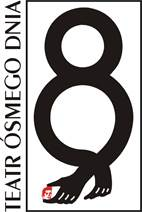 REGULAMIN KONKURSU OFF: Premiery 2021§ 1Organizatorem konkursu na premierę spektaklu salowego jest Teatr Ósmego Dnia w Poznaniu.§ 2Konkurs adresowany jest do niezależnych twórców teatru.§ 3Głównym kryterium wyboru najlepszego projektu będzie jego autorski charakter.§ 4Warunkiem uczestnictwa w konkursie jest przedstawienie scenariusza lub kilkustronicowego opisu spektaklu, biorącego pod uwagę założenia programowe konkursu, zgodnie z załącznikiem nr 1 do niniejszego Regulaminu.§ 5Premiera zakwalifikowanego spektaklu odbędzie się w siedzibie Teatru Ósmego Dnia w Poznaniu, 
w uzgodnionym przez twórców i organizatorów terminie.§ 6Założenia konkursu:autorski charakter spektaklu, co oznacza, iż pomysł, idea i tekst miałyby pochodzić od twórców (twórcy),tegoroczny motyw:Nigdy nie będziesz szła sama. Nigdy nie będziesz szedł sam.Konkurs obejmuje jedynie spektakle salowe a czas trwania pojedynczego spektaklu nie może być krótszy niż 30 min.Maksymalne dofinansowanie dla jednego spektaklu to kwota 15 000 zł.§ 7Organizator konkursu:umożliwi korzystanie z sali teatralnej, zaplecza i wyposażenia technicznego będącego 
w dyspozycji Organizatora konkursu w trakcie produkcji i realizacji premiery, według uzgodnionych między stronami warunków,udzieli pomocy merytorycznej, technicznej, organizacyjnej i promocyjnej przy produkcji spektaklu, zabezpieczy realizatorom możliwość zakwaterowania w trakcie prezentacji premiery spektaklu, w ramach posiadanej bazy noclegowej.Ostateczna ilość zwycięskich projektów będzie uzależniona od ich oceny merytorycznej, jak również oceny ich budżetów.Organizator zakłada dofinansowanie maksymalnie sześciu projektów.Organizator zastrzega prawo nieprzyznania części lub wszystkich nagród w przypadku niezadawalającego poziomu artystycznego zgłoszonych koncepcji projektów.§ 8Dalsze szczegóły realizacji projektu oraz wzajemnych zobowiązań zostaną ustalone w umowie zawartej między Organizatorem a Zwycięzcą konkursu.Organizator zastrzega sobie prawo do konsultacji ze Zwycięzcą / Zwycięzcami przed ostatecznym, ewentualnym zakwalifikowaniem projektu do realizacji, zwłaszcza w kwestii dostosowania warunków technicznych realizowanej premiery do parametrów sali oraz zaplecza technicznego Organizatora konkursu.§ 9Zgłoszone w konkursie projekty zostaną ocenione przez powołane przez Dyrektora jury, w którego skład wchodzą: Ewa Wójciak - aktorka, Adam Borowski - aktor, Marcin Kęszycki - aktor, Tadeusz Janiszewski – aktor, Janusz Stolarski - aktorJacek Chmaj – scenograf.Członkowie Jury pełnią swoje funkcje społecznie.Dokonując wyboru zwycięzców Jury kieruje się kryteriami wskazanymi w § 6.Wyniki swoich prac Jury przedstawia Dyrektorowi w formie protokołu podpisanego przez wszystkich członków obecnych podczas głosowania.§ 10Wypełniony formularz zgłoszeniowy oraz scenariusz lub kilkustronicowy opis projektu należy przesłać na adres mailowy: program@teatrosmegodnia.pl, w wyznaczonym w regulaminie terminie.§ 11Termin przesyłania zgłoszeń to 31 marca 2021 r. Potwierdzeniem przyjęcia zgłoszenia jest mail zwrotny ze strony Organizatora Konkursu, tj. Teatru Ósmego Dnia.§ 12Wysłanie formularza zgłoszeniowego jest równoznaczne z zaakceptowaniem przez Uczestnika konkursu warunków niniejszego regulaminu oraz wyrażenia zgody na wykorzystanie przez Organizatora danych osobowych zgodnie z ustawą z dnia 29 sierpnia 1997 roku o ochronie danych osobowych (j.t. Dz.U. z 2002 r. nr 101, poz. 926).§ 13Decyzja o rozstrzygnięciu konkursu zostanie podana do publicznej wiadomości w dniu 19 kwietnia
2021 r. i zostanie ogłoszona na stronie internetowej Teatru Ósmego Dnia www.teatrosmegodnia.pl oraz fanpage’u Teatru na Facebooku.§ 14Decyzja o rozstrzygnięciu konkursu jest ostateczna i nie przysługuje od niej odwołanie.